Играем, сочиняем.В Абатском детском саду «Сибирячок» в подготовительной группе  «Почемучки» один раз в неделю проходит кружок по дополнительному образованию «Играем, сочиняем». На кружке дети учатся  стихосложению. Обучение проходит в несколько этапов.  На первом этапе дети  знакомились с определением «Рифма». А так как дети дошкольного возраста лучше всего обучаются через игру и наглядности,  мы  играли в рифмы - картинки. На картинках изображены предметы, рифмующиеся между собой. Дети искали парочки, советовались, обсуждали и прислушивались к звучанию слов.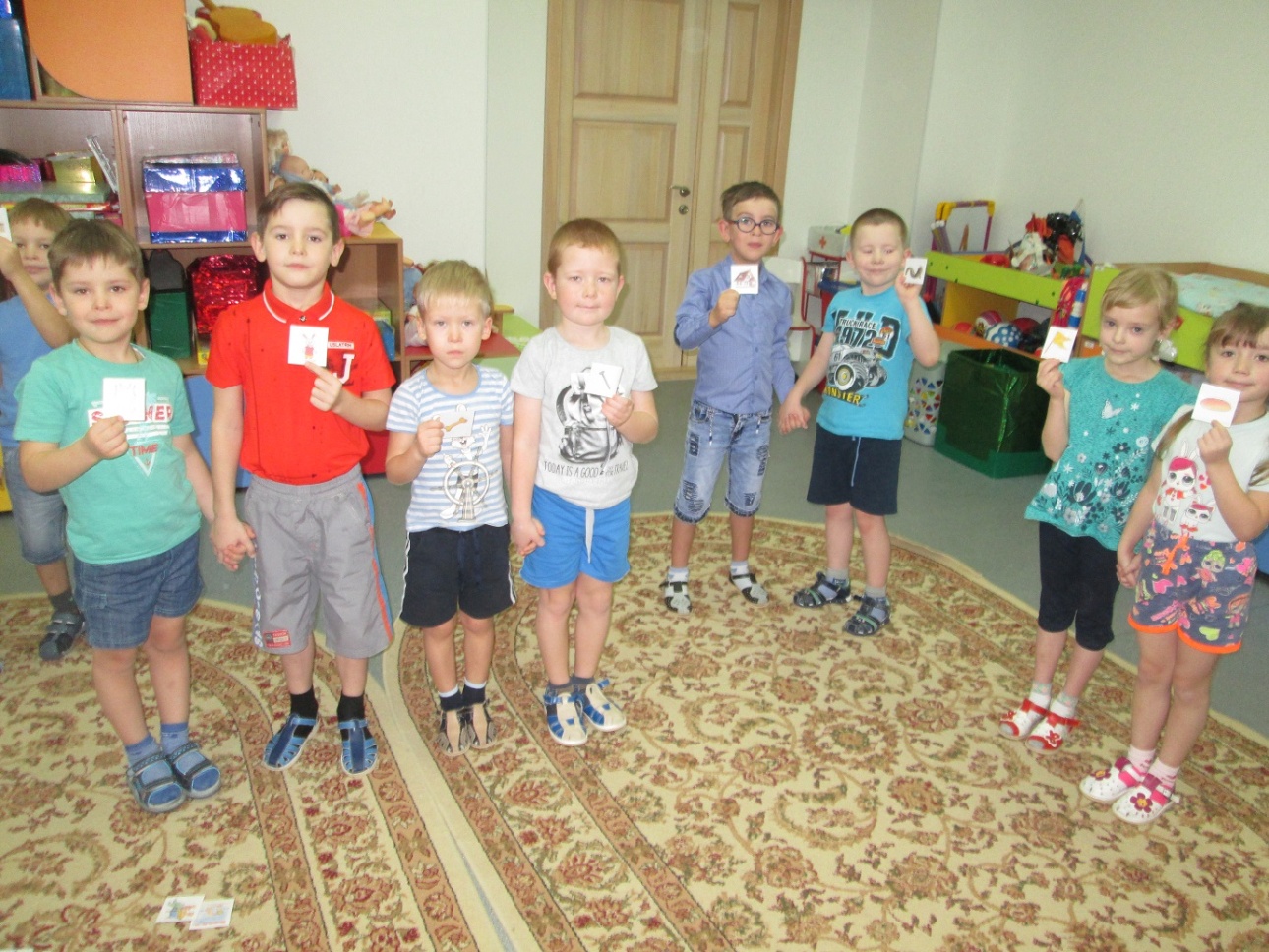 На втором этапе дети играли в фонематические рифмовки.  Такие игры мы называем «Эхо – рифмы». Воспитатель читает стихи, дети три раза повторяют последний слог последнего слова каждой строчки и хлопают в ладоши.                                                                                            Детвора, (ра-ра-ра)                                                                                                                                          Всем пора (ра-ра-ра)                                                                                                                                      Все идут (ут-ут-ут)                                                                                                                                                      Поют. (ют-ют-ют)На третьем этапе играли в игру «Сочини рифмовочку».  Воспитатель называет  слоги, на которые дети сочиняют рифмовки. Вначале они добавляли одно слово. Например, заданный слог «-ко».Ко-ко-ко, корова даёт молоко;Ко-ко-ко, я бросаю мячик далеко;Ко-ко-ко, светит солнце высоко.Затем научились сочинять всю строчку. Например, заданный слог «-ок».Ок-ок-ок, мы читали сказку колобок;Ок-ок-ок, у нас в саду расцвёл цветок;Ок-ок-ок, намотали ниток моток;Ок-ок-ок, метко стреляет стрелок.На четвёртом этапе дети познакомились с алгоритмом создания лимерика. Воспитатель приносит раскраску, дети рассматривают, обсуждают, какой, как можно назвать, что любит. Затем вместе по алгоритму создавали лимерик. Каждому ребёнку дается раскраска с лимериком, из листочков постепенно собирается книга. 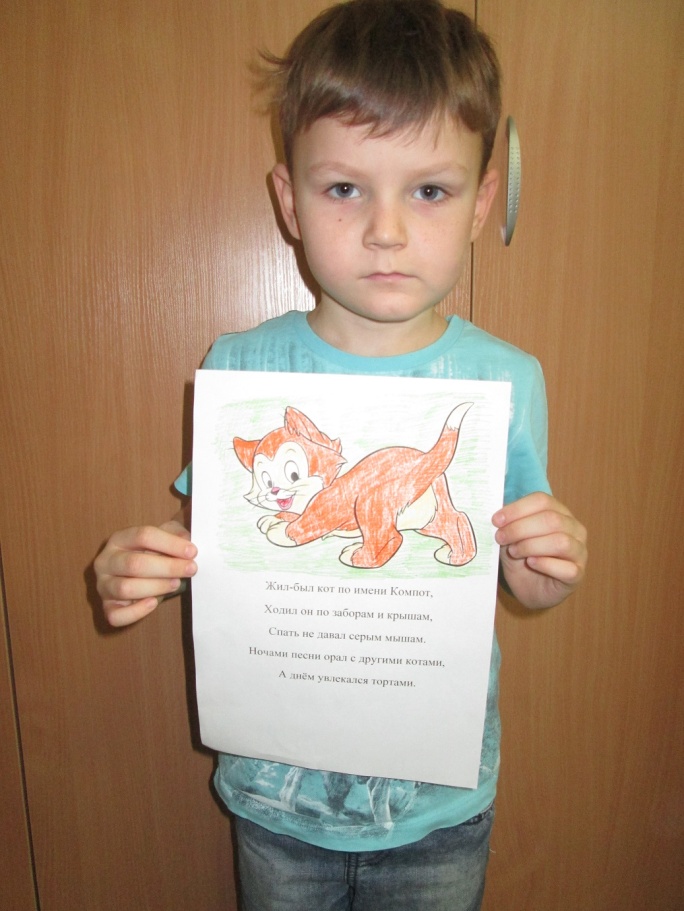 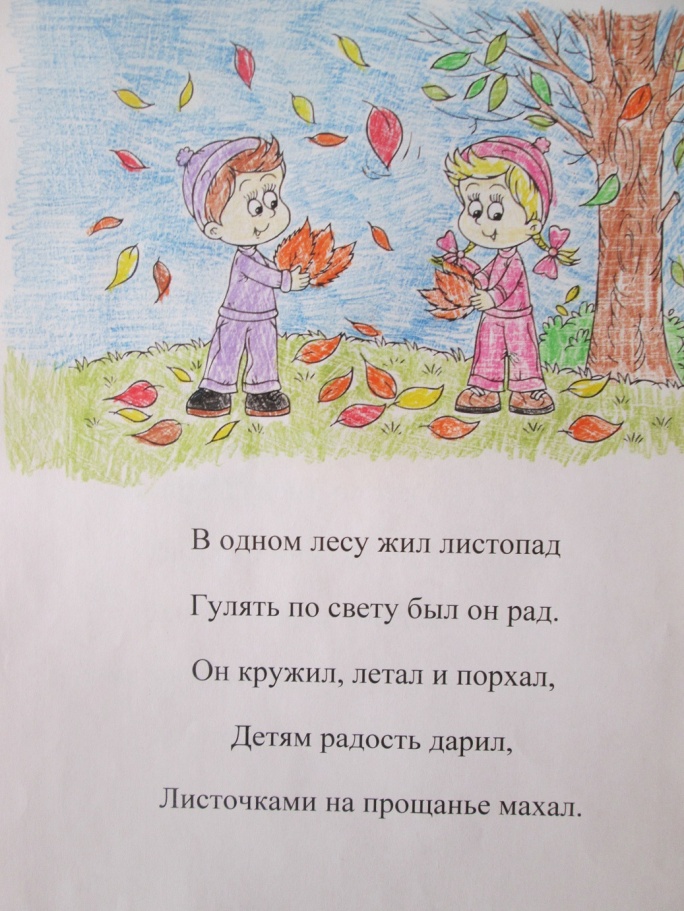  Вот такие лимерики у нас получаются.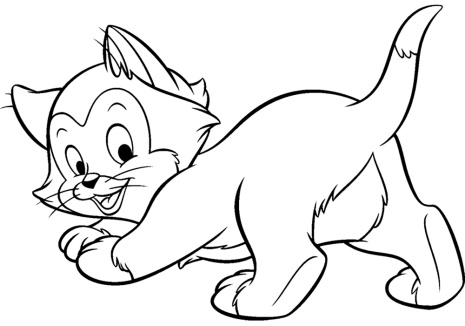 Жил-был кот по имени Компот,Ходил он по заборам и крышам,Спать не давал серым мышам.Ночами песни орал с другими котами,А днём увлекался тортами.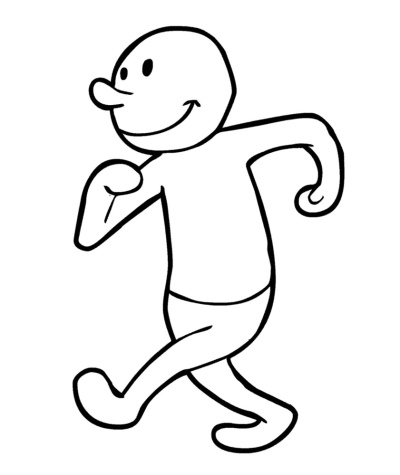 Жил-был в деревне ШуткаЧеловечек Смешутка.Шутки шутил он день и ночь,Прогонял тоску и злость прочь.Все его любили в гости звали, чаем поили.Информацию подготовила  воспитатель МА ДОУ АР  детский сад «Сибирячок»   Полупан Елена Андреевна..